      Irricana Family and Community Support Services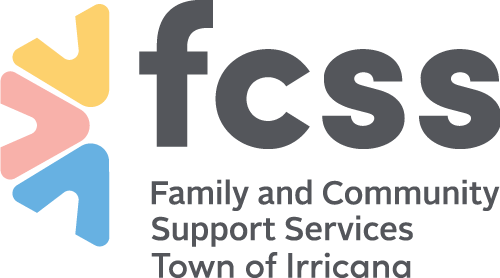             Funding Application Requests $3000 and underFUNDING PERIOD: January 1 – December 31, 2024Applications due no later than November 1st, 2023 at 12:00 pmEmail funding application to: bswanson@irricana.comThe mandate of Family and Community Support Services (FCSS) is for communities to design and deliver social programs that are preventive in nature to promote and enhance well-being among individuals, families and communities.If you need assistance with filling in your applications or you have questions, please email them to Brook Swanson  at bswanson@irricana.comTypes of services eligible for funding:Services that promote the social development of children and their families;Services that enrich and strengthen family life by developing skills so people can function more effectively within their own environment;Services that enhance the quality of life of the retired and semi-retired;Services to promote, encourage and support volunteer work in the community;Services to assist communities to identify their social needs and develop responses to meet those needs;Services to inform the public of available services.Types of services that may not be eligible for funding:Services provided under a program must not:provide primarily for the recreational needs or leisure time pursuits of individuals;offer direct assistance, including money, food, clothing or shelter, to sustain an individual or family;be primarily rehabilitative in nature; nor duplicate services that are ordinarily provided by a government or government agency.Any costs required to sustain an organization that do not relate to direct service delivery under the FCSS program.Part 1: About Your Organization or GroupPart 2 Executive SummaryPlease feel free to include any additional attachments.Program BudgetPlease provide a very detailed budget specific to the program in which you are requesting funding.Final Program Outcomes (This will be required upon completion of your program)Total Irricana FCSS Funding Requested: ____________Please provide a “Report Summary Evaluation” within 30 days of completion of your project. The Summary should include a detailed review of project goals, aligned to the final outcomes in your application including a final budget. All projects must be completed by December 31, 2024.The final report is due January 31, 2025, or within 30 days of project completion. After program commencement please include final information highlighted in gray in the report.This is to certify to the best of my knowledge, the information included in this grant application is accurate and a proper representation of our organization.________________________ 		________________________Signature                                   			Date________________________			________________________Name					PositionPlease direct all applications to:Brook SwansonIrricana FCSS Director and People and Community Coordinatorbswanson@irricana.comOffice Use Only:Name of Organization: Mailing Address: Primary Contact/Role in Organization: Phone Number/Fax: Email Address: Type of Organization (Please Circle and add in Corresponding Information): Agency Purpose and Mandate:Mission Statement:Vision Statement:Project Summary: (Please include additional attachments)Statement of Need: What Community need or issues does this program/project address:Highlight one or more of the social outcome statements for your program/projectIndividual experiences personal well beingIndividuals are connected with others Children and youth develop positivelyHealthy functioning familiesFamilies have social supportsThe community is connected and engaged Community Social issues are identified and addressedHighlight  one or more of the prevention strategies that your program, event or service will help address in the community.(1) Promote and encourage active community engagement(2) Foster a sense of Belonging(3) Promote Social Inclusion(4) Develop and Development of Healthy Relationships(5) Create access and awareness about social programs and information(6) Develop and strengthen skills that build resilienceOverall Goal: What do you hope to achieve with the program or project (overall impact or change)?What resources are you dedicating to this project/service?How will you know you succeeded? Measurement tools (Interviews, surveys, questionnaires, focus groups). Please list your survey methods and outcomes.What is the target group or population you wish to reach with this project/program? Please Highlight all that apply.Children (birth-12)Teens (13-18)FamiliesAdultsSeniorsCommunityVolunteerism- How will you promote, encourage and facilitate volunteerism. (Please list number of volunteers expected  role, and outcome)What will happen to this project if you only receive part of the funds requested?10. BUDGET (Resources dedicated specifically to the project you are seeking funding for.  10. BUDGET (Resources dedicated specifically to the project you are seeking funding for.  2024 PROPOSED BUDGETEnsure all calculations are correct2024 PROPOSED BUDGETEnsure all calculations are correctBUDGET ITEMSColumn 2Expenses to be funded by [insert  FCSS (Project Request)Example: Program Supplies $500Example: Travel$150TOTALTOTAL# Of Participants # Of Volunteers # Of Volunteer Hours Date Application Received: Application Approval: Yes- No (Highlight)Total Funded Amount: Date Cheque Submitted:Completed Final Report Summary Evaluation Received Signature of Approval: _______________________              Date of Approval: __________________________